HERØY ROTARY        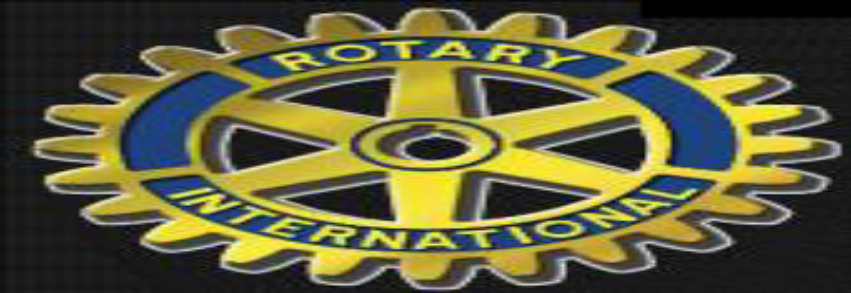 Medlemsmøte 31.oktober 2022Vi var tjuefire medlemar som møtte opp på medlemsmøtet denne måndagen. Presidenten ønskte velkomen dagens hovedgjest, Pål-Ove Husøy som skulle halde foredrag om bedrifta han arbeider i. men før det var det song og musikk, Ola V var musikant. Og så heldt Fred Kvalsund 3 minutt, han fortalde om inspirerande seminar i Ålesund i helga som var. For første gong i historien var verdenspresidenten i Rotary på besøk i vårt distrikt! Og Jennifer Jones som ho heiter var imponert over både området, bedriftene ho besøkte og ikkje minst klubbane. Fred hadde etter dette vorte inpirert til å gå inn på Rotary si historie og formål og sjå på korleis ein personleg kunne bruke dette.Så var det Pål-Ove Husøy sin tur! Han fortalde om Corvus, bedrifta han jobbar i og produkta dei leverer. Og det er det høgaktulelt, nemleg grøn energi som batteriløysingar på skip. Hovedkontoret ligg i Bergen men med lokalkontor mange stadar, ma anna her. Mellom eigarane finn vi Equinor, Hydro og Shell. Pr i dag arbeider firmaet med 660 batteriprosjekt der lokale båtar er godt representert. Hybridløysingar er det dei arbeider mest med, det er det mest anvendelege no då det ikkje er muligheit fro batteriladding mange stadar, dette krev også store tilførselslinjer for straum, eller som Corvus også leverer, stoer stasjonære batteripakkar som så td ferjene kan ladde frå utan å «bruke» opp all straumkapasiteten i området. Husøy trur at det neste store ein kjem til å satse på er hydrogendrevne Fuel cells. Der samarbeider Corvus no ma med Toyota og Equinor. Mange av oss fekk lære noko nytt denne kvelden, interessant var det!Ref OlaugA